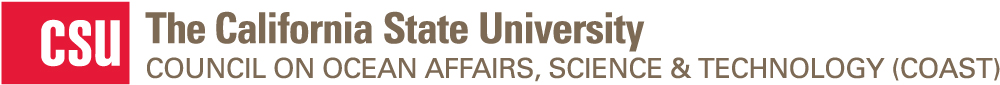 COAST Student Scientific Conference Expense Award ProgramAY 2020-2021 Application FormSave this file as LastName_FirstName.docx and email it as an attachment to: studenttravelcoast@share.calstate.edu. Due to COVID-19, we are anticipating that all scientific meetings and conferences will be held remotely for the foreseeable future. COAST will accept applications covering registration fees for virtual meetings.A complete Student Travel Award application includes This application form;Departmental Commitment Form;Email from your Faculty Mentor.Your application will not be considered for funding until all items are received. See the website for more details: https://www2.calstate.edu/impact-of-the-csu/research/coast/funding/Pages/student-funding.aspx#student-travel-awards.Save this file as LastName_FirstName.docx and email it as an attachment to: studenttravelcoast@share.calstate.edu.Student Applicant InformationStudent Applicant InformationStudent Applicant InformationStudent Applicant InformationFirst Name:Email:Last Name: Student ID#:Phone:CSU Campus:Degree Sought (BS, MS or Ph.D.): Department or Degree Program:Anticipated graduation date (mm/yy):Have you previously received a COAST Travel Award (Y/N)?Have you previously received a COAST Travel Award (Y/N)?Have you previously received a COAST Travel Award (Y/N)?Faculty Mentor InformationFaculty Mentor InformationFaculty Mentor InformationFaculty Mentor InformationFirst Name:Position/Title:Last Name: Email:CSU Campus:Phone:Department:Remote Meeting Funding RequestRemote Meeting Funding RequestRemote Meeting Funding RequestAmount of remote meeting registration fee:Amount of remote meeting registration fee:Remote Conference DetailsRemote Conference DetailsRemote Conference DetailsName of conference or meeting:Dates held:Session or symposium title (if applicable):Presentation format (poster or oral):Title of presentation:Authors, with institutional affiliations:Date abstract submitted:Date abstract accepted (please enter “N/A” if abstract has not yet been accepted):Copy of abstract:Evidence of abstract acceptance or submission (paste the electronic communication from the conference organizers regarding your abstract submission or acceptance):